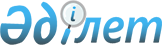 О внесений изменений в решение Уйгурского районного маслихата от 27 декабря 2019 года № 6-59-340 "О бюджете Уйгурского района на 2020-2022 годы"Решение Уйгурского районного маслихата Алматинской области от 9 декабря 2020 года № 6-73-416. Зарегистрировано Департаментом юстиции Алматинской области 11 декабря 2020 года № 5801
      В соответствии с пунктом 4 статьи 106 Бюджетного кодекса Республики Казахстан от 4 декабря 2008 года, подпунктом 1) пункта 1 статьи 6 Закона Республики Казахстан от 23 января 2001 года "О местном государственном управлении и самоуправлении в Республике Казахстан", Уйгурский районный маслихат РЕШИЛ:
      1. Внести в решение Уйгурского районного маслихата "О бюджете Уйгурского района на 2020-2022 годы" от 27 декабря 2019 года № 6-59-340 (зарегистрирован в Реестре государственной регистрации нормативных правовых актов № 5388, опубликован 15 января 2020 года в эталонном контрольном банке нормативных правовых актов Республики Казахстан) следующие изменения:
      пункт 1 указанного решения изложить в новой редакции:
      "1. Утвердить районный бюджет на 2020-2022 годы согласно приложениям 1, 2 и 3 к настоящему решению соответственно, в том числе на 2020 год в следующих объемах:
      1) доходы 12 954 034 тысячи тенге, в том числе:
      налоговые поступления 2 101 754 тысячи тенге;
      неналоговые поступления 7 159 тысяч тенге;
      поступления от продажи основного капитала 41 378 тысяч тенге;
      поступления трансфертов 10 803 743 тысячи тенге, в том числе:
      трансферты из нижестоящих органов государственного управления 7 691 тысяча тенге;
      целевые текущие трансферты 5 403 290 тысяч тенге;
      целевые трансферты на развитие 299 258 тысяч тенге;
      субвенции 5 093 504 тысячи тенге;
      2) затраты 14 186 286 тысяч тенге;
      3) чистое бюджетное кредитование 106 578 тысяч тенге, в том числе:
      бюджетные кредиты 135 418 тысяч тенге;
      погашение бюджетных кредитов 28 840 тысяч тенге;
      4) сальдо по операциям с финансовыми активами 0 тенге;
      5) дефицит (профицит) бюджета (-) 1 338 830 тысяч тенге;
      6) финансирование дефицита (использование профицита) бюджета 1 338 830 тысяч тенге".".
      2. Приложение 1 к указанному решению изложить в новой редакции согласно приложению к настоящему решению.
      3. Контроль за исполнением настоящего решения возложить на постоянную комиссию Уйгурского районного маслихата "По вопросам бюджета, экономического развития, промышленности, транспорта, строительства, связи, торговли, туризма и жилья".
      4. Настоящее решение вводится в действие с 1 января 2020 года. Бюджет Уйгурского района на 2020 год
					© 2012. РГП на ПХВ «Институт законодательства и правовой информации Республики Казахстан» Министерства юстиции Республики Казахстан
				
      Председатель сессии Уйгурского

      районного маслихата

Н. Болатұлы

      Секретарь Уйгурского

      районного маслихата

Н. Есжан
Приложение к решению Уйгурского районного маслихата от 09 декабря 2020 года № 6-73-416Приложение 1 к решению Уйгурского районного маслихата от 27 декабря 2019 года № 6-59-340
Категория 
Категория 
Категория 
Категория 
Сумма

(тысяч

тенге)
Класс
Класс
Класс
Сумма

(тысяч

тенге)
 Подкласс
 Подкласс
Сумма

(тысяч

тенге)
Наименование
Сумма

(тысяч

тенге)
I. Доходы
12 954 034
1
Налоговые поступления
2 101 754
01
Подоходный налог
47 095
1
Корпоративный подоходный налог с юридических лиц, за исключением поступлений от организаций нефтяного сектора
47 095
03
Социальный налог
578 901
1
Социальный налог
578 901
04
Hалоги на собственность
1 454 815
1
Hалоги на имущество
1 452 815
5
Единый земельный налог
2 000
05
Внутренние налоги на товары, работы и услуги
14 463
2
Акцизы
5 200
3
Поступления за использование природных и других ресурсов
4 600
4
Сборы за ведение предпринимательской и профессиональной деятельности
4 529
5
Налог на игорный бизнес
134
08
Обязательные платежи, взимаемые за совершение юридически значимых действий и (или) выдачу документов уполномоченными на то государственными органами или должностными лицами
6 480
1
Государственная пошлина
6 480
2
Неналоговые поступления
7 159
01
Доходы от государственной собственности
2 374
5
Доходы от аренды имущества, находящегося в государственной собственности
2 335
7
Вознаграждения по кредитам, выданным из государственного бюджета
39
06
Прочие неналоговые поступления
4 785
1
Прочие неналоговые поступления
4 785
3
Поступления от продажи основного капитала
41 378
01
Продажа государственного имущества, закрепленного за государственными учреждениями
1 370
1
Продажа государственного имущества, закрепленного за государственными учреждениями
1 370
03
Продажа земли и нематериальных активов
40 008
1
Продажа земли
40 008
4
Поступления трансфертов 
10 803 743
01
Трансферты из нижестоящих органов государственного управления
7 691
3
Трансферты из бюджетов городов районного значения, сел, поселков, сельских округов
7 691
02
Трансферты из вышестоящих органов государственного управления
10 796 052
2
Трансферты из областного бюджета
10 796 052
Функциональная группа
Функциональная группа
Функциональная группа
Функциональная группа
Функциональная группа
Сумма

(тысяч тенге)
Функциональная подгруппа
Функциональная подгруппа
Функциональная подгруппа
Функциональная подгруппа
Сумма

(тысяч тенге)
Администратор бюджетных программ
Администратор бюджетных программ
Администратор бюджетных программ
Сумма

(тысяч тенге)
Программа
Программа
Сумма

(тысяч тенге)
Наименование
Сумма

(тысяч тенге)
 II. Затраты
14 186 286
01
Государственные услуги общего характера
309 907
1
Представительные, исполнительные и другие органы, выполняющие общие функции государственного управления
260 358
112
Аппарат маслихата района (города областного значения)
23 469
001
Услуги по обеспечению деятельности маслихата района (города областного значения)
23 241
003
Капитальные расходы государственного органа
228
122
Аппарат акима района (города областного значения)
236 889
001
Услуги по обеспечению деятельности акима района (города областного значения)
121 560
003
Капитальные расходы государственного органа
38 573
113
Целевые текущие трансферты из местных бюджетов
76 756
2
Финансовая деятельность
23 067
452
Отдел финансов района (города областного значения)
23 067
001
Услуги по реализации государственной политики в области исполнения бюджета и управления коммунальной собственностью района (города областного значения)
18 456
003
Проведение оценки имущества в целях налогообложения
1 267
010
Приватизация, управление коммунальным имуществом, пост приватизационная деятельность и регулирование споров, связанных с этим
2 234
018
Капитальные расходы государственного органа
1 110
5
Планирование и статистическая деятельность
26 482
453
Отдел экономики и бюджетного планирования района (города областного значения)
26 482
001
Услуги по реализации государственной политики в области формирования, развития экономической политики, системы государственного планирования
26 102
004
Капитальные расходы государственного органа
380
02
Оборона
69 143
1
Военные нужды
15 224
122
Аппарат акима района (города областного значения)
15 224
005
Мероприятия в рамках исполнения всеобщей воинской обязанности
15 224
2
Организация работы по чрезвычайным ситуациям
53 919
122
Аппарат акима района (города областного значения)
53 919
006
Предупреждение и ликвидация чрезвычайных ситуаций масштаба района (города областного значения)
3 237
007
Мероприятия по профилактике и тушению степных пожаров районного (городского) масштаба, а также пожаров в населенных пунктах, в которых не созданы органы государственной противопожарной службы
50 682
03
Общественный порядок, безопасность, правовая, судебная, уголовно-исполнительная деятельность
15 268
9
Прочие услуги в области общественного порядка и безопасности
15 268
485
Отдел пассажирского транспорта и автомобильных дорог района (города областного значения)
15 268
021
Обеспечение безопасности дорожного движения в населенных пунктах
15 268
04
Образование
9 028 956
1
Дошкольное воспитание и обучение
575 618
464
Отдел образования района (города областного значения)
573 080
040
Реализация государственного образовательного заказа в дошкольных организациях образования
573 080
467
Отдел строительства района (города областного значения)
2 538
024
Строительство и реконструкция объектов начального, основного среднего и общего среднего образования
2 538
2
Начальное, основное среднее и общее среднее образование
7 546 633
464
Отдел образования района (города областного значения)
7 446 568 
003
Общеобразовательное обучение
7 446 568
465
Отдел физической культуры и спорта района (города областного значения)
100 065
017
Дополнительное образование для детей и юношества по спорту
100 065
9
Прочие услуги в области образования
906 705
464
Отдел образования района (города областного значения)
906 705
001
Услуги по реализации государственной политики на местном уровне в области образования
19 250
004
Информатизация системы образования в государственных учреждениях образования района (города областного значения)
20 700
005
Приобретение и доставка учебников, учебно-методических комплексов для государственных учреждений образования района (города областного значения)
104 772
012
Капитальные расходы государственного органа
7 090
015
Ежемесячные выплаты денежных средств опекунам (попечителям) на содержание ребенка сироты (детей-сирот) и ребенка (детей) оставшегося без попечения родителей
10 211
067
Капитальные расходы подведомственных государственных учреждений и организаций
632 093
113
Целевые текущие трансферты из местных бюджетов
112 589
06
Социальная помощь и социальное обеспечение
1 351 964
1
Социальное обеспечение
593 743
451
Отдел занятости и социальных программ района (города областного значения)
593 743
005
Государственная адресная социальная помощь
593 743
2
Социальная помощь
701 589
451
Отдел занятости и социальных программ района (города областного значения)
701 589
002
Программа занятости
391 661
004
Оказание социальной помощи на приобретение топлива специалистам здравоохранения, образования, социального обеспечения, культуры, спорта и ветеринарии в сельской местности в соответствии с законодательством Республики Казахстан
45 738
006
Оказание жилищной помощи
14 785
007
Социальная помощь отдельным категориям нуждающихся граждан по решениям местных представительных органов
43 321
010
Материальное обеспечение детей-инвалидов, воспитывающихся и обучающихся на дому
6 297
014
Оказание социальной помощи нуждающимся гражданам на дому
93 431
017
Обеспечение нуждающихся инвалидов обязательными гигиеническими средствами и предоставление услуг специалистами жестового языка, индивидуальными помощниками в соответствии с индивидуальной программой реабилитации инвалида
49 909
023
Обеспечение деятельности центров занятости населения
56 447
9
Прочие услуги в области социальной помощи и социального обеспечения
56 632
451
Отдел занятости и социальных программ района (города областного значения)
53 287
001
Услуги по реализации государственной политики на местном уровне в области обеспечения занятости и реализации социальных программ для населения
34 166
011
Оплата услуг по зачислению, выплате и доставке пособий и других социальных выплат
9 551
021
Капитальные расходы государственного органа
2 870
050
Обеспечение прав и улучшение качества жизни инвалидов в Республике Казахстан
6 700
487
Отдел жилищно-коммунального хозяйства и жилищной инспекции района (города областного значения)
3 345
094
Предоставление жилищных сертификатов как социальная помощь
3 345
07
Жилищно-коммунальное хозяйство
1 029 446
1
Жилищное хозяйство
138 237
467
Отдел строительства района (города областного значения)
15 668
003
Проектирование и (или) строительство, реконструкция жилья коммунального жилищного фонда
11 700
004
Проектирование, развитие и (или) обустройство инженерно-коммуникационной инфраструктуры
3 968
487
Отдел жилищно-коммунального хозяйства и жилищной инспекции района (города областного значения)
122 569
001
Услуги по реализации государственной политики на местном уровне в области жилищно-коммунального хозяйства и жилищного фонда
18 717
003
Капитальные расходы государственного органа
282
006
Обеспечение жильем отдельных категорий граждан
12 000
032
Капитальные расходы подведомственных государственных учреждений и организаций
25 600
070
Возмещение платежей населения по оплате коммунальных услуг в режиме чрезвычайного положения в Республике Казахстан
65 970
2
Коммунальное хозяйство
778 759
467
Отдел строительства района (города областного значения)
9 478
005
Развитие коммунального хозяйства
9 478
487
Отдел жилищно-коммунального хозяйства и жилищной инспекции района (города областного значения)
769 281
016
Функционирование системы водоснабжения и водоотведения
37 349
029
Развитие системы водоснабжения и водоотведения
731 932
3
Благоустройство населенных пунктов
112 450
487
Отдел жилищно-коммунального хозяйства и жилищной инспекции района (города областного значения)
112 450
025
Освещение улиц в населенных пунктах
10 311
030
Благоустройство и озеленение населенных пунктов
102 139
08
Культура, спорт, туризм и информационное пространство
688 883
1
Деятельность в области культуры
221 841
455
Отдел культуры и развития языков района (города областного значения)
221 841
003
Поддержка культурно-досуговой работы
221 841
2
Спорт
22 163
465
Отдел физической культуры и спорта района (города областного значения)
22 163
001
Услуги по реализации государственной политики на местном уровне в сфере физической культуры и спорта
8 132
004
Капитальные расходы государственного органа
570
006
Проведение спортивных соревнований на районном (города областного значения) уровне
389
007
Подготовка и участие членов сборных команд района (города областного значения) по различным видам спорта на областных спортивных соревнованиях
2 072
032
Капитальные расходы подведомственных государственных учреждений и организаций
11 000
3
Информационное пространство
88 663
455
Отдел культуры и развития языков района (города областного значения)
78 289
006
Функционирование районных (городских) библиотек
77 697
007
Развитие государственного языка и других языков народа Казахстана
592
456
Отдел внутренней политики района (города областного значения)
10 374
002
Услуги по проведению государственной информационной политики
10 374
9
Прочие услуги по организации культуры, спорта, туризма и информационного пространства
356 216
455
Отдел культуры и развития языков района (города областного значения)
334 917
001
Услуги по реализации государственной политики на местном уровне в области развития языков и культуры
8 649
010
Капитальные расходы государственного органа
570
032
Капитальные расходы подведомственных государственных учреждений и организаций
325 698
456
Отдел внутренней политики района (города областного значения)
21 299
001
Услуги по реализации государственной политики на местном уровне в области информации укрепления государственности и формирования социального оптимизма граждан
20 729
006
Капитальные расходы государственного органа
570
10
Сельское, водное, лесное, рыбное хозяйство, особо охраняемые природные территории, охрана окружающей среды и животного мира, земельные отношения
67 661
1
Сельское хозяйство
28 323
462
Отдел сельского хозяйства района (города областного значения)
26 794
001
Услуги по реализации государственной политики на местном уровне в сфере сельского хозяйства
24 658
006
Капитальные расходы государственного органа
2 136
473
Отдел ветеринарии района (города областного значения)
1 529
001
Услуги по реализации государственной политики на местном уровне в сфере ветеринарии
1 529
6
Земельные отношения
16 983
463
Отдел земельных отношений района (города областного значения)
16 983
001
Услуги по реализации государственной политики в области регулирования земельных отношений на территории района (города областного значения)
11 692
004
Организация работ по зонированию земель
4 817
007
Капитальные расходы государственного органа
474
9
Прочие услуги в области сельского, водного, лесного, рыбного хозяйства, охраны окружающей среды и земельных отношений
22 355
453
Отдел экономики и бюджетного планирования района (города областного значения)
22 355
099
Реализация мер по оказанию социальной поддержки специалистов
22 355
11
Промышленность, архитектурная, градостроительная и строительная деятельность
24 470
2
Архитектурная, градостроительная и строительная деятельность
24 470
467
Отдел строительства района (города областного значения)
10 981
001
Услуги по реализации государственной политики на местном уровне в области строительства
10 551
017
Капитальные расходы государственного органа
430
468
Отдел архитектуры и градостроительства района (города областного значения)
13 489
001
Услуги по реализации государственной политики в области архитектуры и градостроительства на местном уровне
12 119
004
Капитальные расходы государственного органа
2 270
12
Транспорт и коммуникации
623 811
1
Автомобильный транспорт
553 923
485
Отдел пассажирского транспорта и автомобильных дорог района (города областного значения)
553 923
023
Обеспечение функционирования автомобильных дорог
4 000
045
Капитальный и средний ремонт автомобильных дорог районного значения и улиц населенных пунктов
549 923
9
Прочие услуги в сфере транспорта и коммуникации
69 888
485
Отдел пассажирского транспорта и автомобильных дорог района (города областного значения)
69 888
001
Услуги по реализации государственной политики на местном уровне в области пассажирского транспорта и автомобильных дорог
9 981
003
Капитальные расходы государственного органа
488
113
Целевые текущие трансферты из местных бюджетов
59 419
13
Прочие
424 653
3
Поддержка предпринимательской деятельности и защита конкуренции
8 977
469
Отдел предпринимательства района (города областного значения)
8 977
001
Услуги по реализации государственной политики на местном уровне в области развития предпринимательства и промышленности
8 407
004
Капитальные расходы государственного органа
570
9
Прочие
415 676
452
Отдел финансов района (города областного значения)
54 025
012
Резерв местного исполнительного органа района (города областного значения) 
54 025
455
Отдел культуры и развития языков района (города областного значения)
12 000
052
Реализация мероприятий по социальной и инженерной инфраструктуре в сельских населенных пунктах в рамках проекта "Ауыл-Ел бесігі"
12 000
485
349 651
052
Реализация мероприятий по социальной и инженерной инфраструктуре в сельских населенных пунктах в рамках проекта "Ауыл-Ел бесігі"
349 651
14
Обслуживание долга
39
1
Обслуживание долга
39
452
Отдел финансов района (города областного значения)
39
013
Обслуживание долга местных исполнительных органов по выплате вознаграждений и иных платежей по займам из областного бюджета
39
15
Трансферты
552 085
1
Трансферты
552 085
452
Отдел финансов района (города областного значения)
552 085
006
Возврат неиспользованных (недоиспользованных) целевых трансфертов
1 618
024
Целевые текущие трансферты из нижестоящего бюджета на компенсацию потерь вышестоящего бюджета в связи с изменением законодательства
29 715
038
Субвенции
516 855
054
Возврат сумм неиспользованных (недоиспользованных) целевых трансфертов, выделенных из республиканского бюджета за счет целевого трансферта из Национального фонда Республики Казахстан
3 897
III.
Чистое бюджетное кредитование
106 578
Бюджетные кредиты
135 418
10
Сельское, водное, лесное, рыбное хозяйство, особо охраняемые природные территории, охрана окружающей среды и животного мира, земельные отношения
135 418
9
Прочие услуги в области сельского, водного, лесного, рыбного хозяйства, охраны окружающей среды и земельных отношений
135 418
453
Отдел экономики и бюджетного планирования района (города областного значения)
135 418
006
Бюджетные кредиты для реализации мер социальной поддержки специалистов 
135 418
Категория
Категория
Категория
Категория
Сумма (тысяч тенге)
Класс
Класс
Класс
Сумма (тысяч тенге)
Подкласс
Подкласс
Сумма (тысяч тенге)
Наименование
Сумма (тысяч тенге)
5
Погашение бюджетных кредитов
28 840
01
Погашение бюджетных кредитов
28 840
1
Погашение бюджетных кредитов, выданных из государственного бюджета
28 840
13
Погашение бюджетных кредитов, выданных из местного бюджета физическим лицам
28 840
Функциональная группа
Функциональная группа
Функциональная группа
Функциональная группа
Сумма (тысяч тенге)
Функциональная подгруппа
Функциональная подгруппа
Функциональная подгруппа
Функциональная подгруппа
Сумма (тысяч тенге)
 Администратор бюджетных программ
 Администратор бюджетных программ
 Администратор бюджетных программ
Сумма (тысяч тенге)
Программа
Программа
Сумма (тысяч тенге)
Наименование
Сумма (тысяч тенге)
1
2
3
4
5
IV.Сальдо по операциям с финансовыми активами
0
Категория
Категория
Категория
Категория
Сумма (тысяч тенге)
Класс
Класс
Класс
Сумма (тысяч тенге)
Подкласс
Подкласс
Сумма (тысяч тенге)
Наименование
Сумма (тысяч тенге)
 V.
Дефицит (профицит) бюджета
-1 338 830
 VI.
Финансирование дефицита (использование профицита) бюджета
1 338 830
7
Поступления займов
1 292 346
01
Внутренние государственные займы
1 292 346
2
Договоры займа
1 292 346
8
Используемые остатки бюджетных средств
75 324
01
Остатки бюджетных средств
75 324
 1
Свободные остатки бюджетных средств
75 324
Функциональная группа
Функциональная группа
Функциональная группа
Функциональная группа
Функциональная группа
Сумма (тысяч тенге)
Функциональная подгруппа
Функциональная подгруппа
Функциональная подгруппа
Функциональная подгруппа
Сумма (тысяч тенге)
Администратор бюджетных программ
Администратор бюджетных программ
Администратор бюджетных программ
Сумма (тысяч тенге)
Программа
Программа
Сумма (тысяч тенге)
Наименование
Сумма (тысяч тенге)
16
Погашение займов
28 840
1
Погашение займов
28 840
452
Отдел финансов района (города областного значения)
28 840
008
Погашение долга местного исполнительного органа перед вышестоящим бюджетом
28 840